CİHAZIN KULLANMA TALİMATIYetkilinin İzni Olmadan Makineyi Çalıştırmayınız.Makine Çevresini İyice Kontrol Ediniz.Makineyi Çalıştırmadan Önce Kompresörü ve Hidrolik Güç Kaynağını Kontrol Ediniz.Makine Çevresini Kontrol Ettikten Sonra Şalteri Açıp Çalıştırınız.Makinenin Dönen Kısımlarını Elinizle Durdurmaya Çalışmayınız.Devre Elemanlarının Bağlantısı Sırasında Güç Kaynağını Mutlaka Kapatınız.Akışkan Taşıyıcı Hortum/Boruların Boşta Olmamasına Dikkat Ediniz.Çalışan Makineyi Durdurmadan Ayarlama, Tamir Etme Ve Temizlik İşini Yapmayınız. 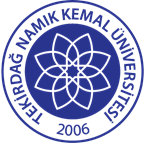 TNKÜ ÇORLU MÜHENDİSLİK FAKÜLTESİHİDROLİK/PNÖMATİK EĞİTİM CİHAZI KULLANMA TALİMATIDoküman No: EYS-TL-093TNKÜ ÇORLU MÜHENDİSLİK FAKÜLTESİHİDROLİK/PNÖMATİK EĞİTİM CİHAZI KULLANMA TALİMATIHazırlama Tarihi:10.11.2021TNKÜ ÇORLU MÜHENDİSLİK FAKÜLTESİHİDROLİK/PNÖMATİK EĞİTİM CİHAZI KULLANMA TALİMATIRevizyon Tarihi:--TNKÜ ÇORLU MÜHENDİSLİK FAKÜLTESİHİDROLİK/PNÖMATİK EĞİTİM CİHAZI KULLANMA TALİMATIRevizyon No:0TNKÜ ÇORLU MÜHENDİSLİK FAKÜLTESİHİDROLİK/PNÖMATİK EĞİTİM CİHAZI KULLANMA TALİMATIToplam Sayfa Sayısı:1Cihazın Markası/Modeli/ Taşınır Sicil NoHidrolik/ Pnömatik Deney DüzeneğiKullanım AmacıEğitimSorumlusu	Dr.Öğr.Üyesi Aytaç MoralarSorumlu Personel İletişim Bilgileri (e-posta, GSM)amoralar@nku.edu.tr(0282) 250-2370